COVID-19 TREATMENT (nMAB OR ORAL ANTIVIRAL) FOR NON-HOSPITALISED PATIENTSCAS-ViewAlert (mhra.gov.uk)*Please ensure highlighted information is completed*For use by referring service onlyAppendix 1: Patient cohorts considered at highest risk from COVID-19 and to be prioritised for treatment with nMABs.The following patient cohorts were determined by an independent advisory group commissioned by the Department of Health and Social Care (DHSC).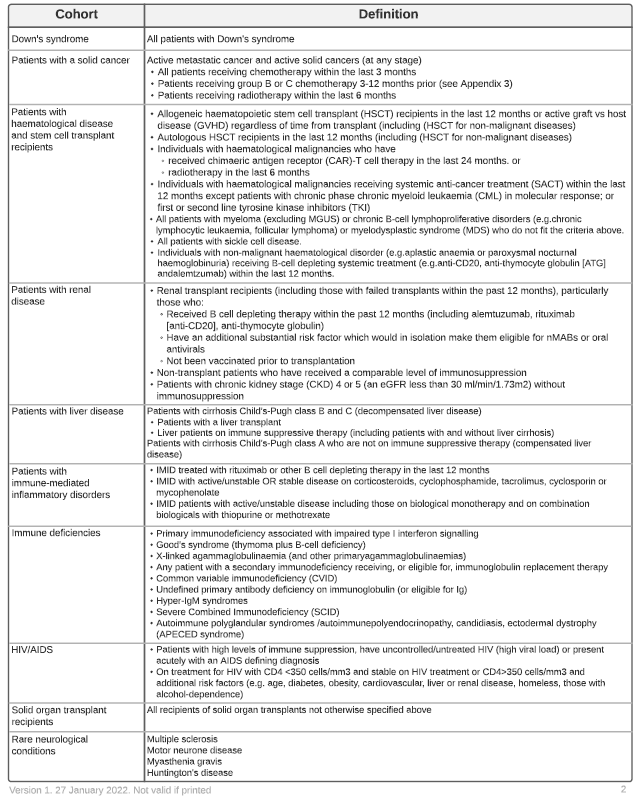 Trust NameMethod of ReferralTelephone 	COVID-19 nMAB or oral antiviral Treatment ServiceEmail to: hsiccg.hiow-cmdu@nhs.net [insert telephone number]Patient DemographicsPatient DemographicsPatient DemographicsPatient DemographicsGP Practice DetailsGP Practice DetailsSurnameTitleUsual GPFirst namesUsual GPDOBGenderPractice NameNHS numberBMIPractice NameEthnicityPractice AddressAddressPractice AddressPostcodePostcodeTel homeTelTel mobileFaxEmailEmailReferred byDateEssential Criteria (must answer Y for all)Essential Criteria (must answer Y for all)Essential Criteria (must answer Y for all)Patient within clinical cohorts considered at highest risk from COVID-19 (see Appendix 1): Patient within clinical cohorts considered at highest risk from COVID-19 (see Appendix 1):  Y  N Please indicate which of the ‘highest’ risk cohorts** the patient belongs to (refer to appendix 1):  * 1 Options Required  
*** Must be one of Multiple sclerosis, Huntington’s chorea, Motor neurone diseaseor Myasthenia gravisPlease indicate which of the ‘highest’ risk cohorts** the patient belongs to (refer to appendix 1):  * 1 Options Required  
*** Must be one of Multiple sclerosis, Huntington’s chorea, Motor neurone diseaseor Myasthenia gravisInfection confirmed by PCR within the last 5 days: Infection confirmed by PCR within the last 5 days:  Y  NSample dateSample dateDate infection confirmed by PCR:Date infection confirmed by PCR:Onset of symptoms of COVID-19 within the last 5 days: Onset of symptoms of COVID-19 within the last 5 days:  Y  NDate of onset of symptoms of COVID-19:Date of onset of symptoms of COVID-19:For paediatrics onlyPatient 12 years or over:For paediatrics onlyPatient 12 years or over: Y  NFor paediatrics onlyPatient body-weight 40kg or over:For paediatrics onlyPatient body-weight 40kg or over: Y  NSupporting Patient InformationSupporting Patient InformationSupporting Patient InformationPregnant or possibility of pregnancy:Pregnant or possibility of pregnancy: Y  N Current symptoms present: Current symptoms present:  Y  NSymptoms: feverish          chills           sore throat          cough           shortness of breath or difficulty breathing          nausea          vomiting           diarrhoea          headache           red or watery eyes          body aches          loss of taste or smell          fatigue           loss of appetite          confusion           dizziness          pressure or tight chest               chest pain          stomach pain           rash          sneezing           sputum or phlegm runny nose fatigue           loss of appetite          confusion           dizziness          pressure or tight chest               chest pain          stomach pain           rash          sneezing           sputum or phlegm runny noseHousebound: Y  N Housebound: Y  N Housebound: Y  N Swallowing difficulty: Y  N Swallowing difficulty: Y  N Swallowing difficulty: Y  N Patient is under section Y  N  Patient is under section Y  N  Patient is under section Y  N  Patient is known to acute hospital speciality team Y  N  If Yes please indicate team and trust: Patient is known to acute hospital speciality team Y  N  If Yes please indicate team and trust: Patient is known to acute hospital speciality team Y  N  If Yes please indicate team and trust: Additional Clinical InformationIf this case has been discussed with the secondary care clinical team, please specify with whom, when and the advice given:Please ensure that you include as much clinical information as possible to support the referralPlease send completed referral form to: hsiccg.hiow-cmdu@nhs.net 